 Computer Information Systems Occupations 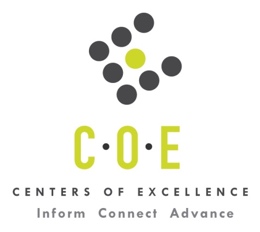 Labor Market Information ReportDiablo Valley CollegePrepared by the San Francisco Bay Center of Excellence for Labor Market ResearchMarch 2019RecommendationBased on all available data, there appears to be a significant undersupply of Computer Information Systems workers compared to the demand for this cluster of occupations in the Bay region and in the East Bay sub-region (Alameda and Contra Costa Counties.) There is a projected annual gap of about 14,407 students in the Bay region and 3,138 students in the East Bay Sub-Region.This report also provides student outcomes data on employment and earnings for programs on TOP 0702.00 - Computer Information Systems in the state and region. It is recommended that these data be reviewed to better understand how outcomes for students taking courses on this TOP code compare to potentially similar programs at colleges in the state and region, as well as to outcomes across all CTE programs at Diablo Valley College and in the region. IntroductionThis report profiles Computer Information Systems Occupations in the 12 county Bay region and in the East Bay sub-region for a proposed new program at Diablo Valley College. Labor market information (LMI) is not available at the eight-digit SOC Code level for Information Technology Project Managers (15-1199.09), therefore, the data shown in Tables 1 and 2 is for Computer Occupations, All Other (at the six digit SOC level) and likely overstates demand for Information Technology Project Managers. Tables 3, 4, 6, 9, 10 and 11 use job postings data from Burning Glass at the eight-digit SOC Code level for Information Technology Project Managers (15-1199.09).Occupational DemandTable 1. Employment Outlook for Computer Information Systems Occupations in Bay RegionSource: EMSI 2019.1Bay Region includes Alameda, Contra Costa, Marin, Monterey, Napa, San Benito, San Francisco, San Mateo, Santa Clara, Santa Cruz, Solano and Sonoma CountiesTable 2. Employment Outlook for Computer Information Systems Occupations in East Bay Sub-RegionSource: EMSI 2019.1East Bay Sub-Region includes Alameda and Contra Costa CountiesJob Postings in Bay Region and East Bay Sub-RegionTable 3. Number of Job Postings by Occupation for latest 12 months (March 2018 - Feb 2019)Source: Burning GlassTable 4. Top Job Titles for Computer Information Systems Occupations for latest 12 months (March 2018 - Feb 2019)Source: Burning GlassIndustry ConcentrationTable 5. Industries hiring Computer Information Systems Workers in Bay RegionSource: EMSI 2019.1Table 6. Top Employers Posting Computer Information Systems Occupations in Bay Region and East Bay Sub-Region (March 2018 - Feb 2019)Source: Burning GlassEducational SupplyThere are 10 community colleges in the Bay Region issuing 34 awards on average annually (last 3 years) on TOP 0702.00 - Computer Information Systems.  There are four colleges in the East Bay Sub-Region issuing19 awards on average annually (last 3 years) on this TOP code. Table 7. Awards on TOP 0702.00 - Computer Information Systems in the Bay RegionSource: IPEDS, Data Mart and LaunchboardNOTE: Headcount of students who took one or more courses is for 2016-17. The annual average for awards is 2014-17 unless there are only awards in 2016-17. The annual average for other postsecondary is for 2013-16.Gap AnalysisBased on the data included in this report, there is a large labor market gap in the Bay region with 14,441 annual openings for the Computer Information Systems occupational cluster and 34 annual (3-year average) awards for an annual undersupply of 14,407 students. In the East Bay Sub-Region, there is also a gap with 3,157 annual openings and 19 annual (3-year average) awards for an annual undersupply of 3,138 students.Student OutcomesTable 8. Four Employment Outcomes Metrics for Students Who Took Courses on TOP 0702.00 - Computer Information SystemsSource: Launchboard Pipeline (version available on 3/8/19)Skills, Certifications and EducationTable 9. Top Skills for Computer Information Systems Occupations in Bay Region (March 2018 - Feb 2019)Source: Burning GlassTable 10. Certifications for Computer Information Systems Occupations in the Bay Region (March 2018 - Feb 2019)Note: 82% of records have been excluded because they do not include a certification. As a result, the chart below may not be representative of the full sample.Source: Burning GlassTable 11. Education Requirements for Computer Information Systems Occupations in Bay Region Note: 50% of records have been excluded because they do not include a degree level. As a result, the chart below may not be representative of the full sample.Source: Burning GlassMethodologyOccupations for this report were identified by use of skills listed in O*Net descriptions and job descriptions in Burning Glass. Labor demand data is sourced from Economic Modeling Specialists International (EMSI) occupation data and Burning Glass job postings data. Educational supply and student outcomes data is retrieved from multiple sources, including CTE Launchboard and CCCCO Data Mart.SourcesO*Net OnlineLabor Insight/Jobs (Burning Glass) Economic Modeling Specialists International (EMSI)  CTE LaunchBoard www.calpassplus.org/Launchboard/ Statewide CTE Outcomes SurveyEmployment Development Department Unemployment Insurance DatasetLiving Insight Center for Community Economic DevelopmentChancellor’s Office MIS systemContactsFor more information, please contact:Doreen O’Donovan, Data Research Analyst, for Bay Area Community College Consortium (BACCC) and Centers of Excellence (CoE), doreen@baccc.net or (831) 479-6481John Carrese, Director, San Francisco Bay Center of Excellence for Labor Market Research, jcarrese@ccsf.edu or (415) 267-6544Secretaries and Administrative Assistants, Except Legal, Medical, and Executive (SOC 43-6014): Perform routine clerical and administrative functions such as drafting correspondence, scheduling appointments, organizing and maintaining paper and electronic files, or providing information to callers.  Excludes legal, medical, and executive secretaries (43-6011 through 43-6013).Entry-Level Educational Requirement: High school diploma or equivalentTraining Requirement: Short-term on-the-job trainingPercentage of Community College Award Holders or Some Postsecondary Coursework: 47%Computer User Support Specialists (SOC 15-1151): Provide technical assistance to computer users.  Answer questions or resolve computer problems for clients in person, or via telephone or electronically.  May provide assistance concerning the use of computer hardware and software, including printing, installation, word processing, electronic mail, and operating systems.  Excludes “Network and Computer Systems Administrators” (15-1142).Entry-Level Educational Requirement: Some college, no degreeTraining Requirement: NonePercentage of Community College Award Holders or Some Postsecondary Coursework: 41%Computer Occupations, All Other (SOC 15-1199): All computer occupations not listed separately.  Excludes “Computer and Information Systems Managers” (11-3021), “Computer Hardware Engineers” (17-2061), “Electrical and Electronics Engineers” (17-2070), “Computer Science Teachers, Postsecondary” (25-1021), “Multimedia Artists and Animators” (27-1014), “Graphic Designers” (27-1024), “Computer Operators” (43-9011), and “Computer, Automated Teller, and Office Machine Repairs” (49-2011).Computer Occupations, All Other (SOC 15-1199): All computer occupations not listed separately.  Excludes “Computer and Information Systems Managers” (11-3021), “Computer Hardware Engineers” (17-2061), “Electrical and Electronics Engineers” (17-2070), “Computer Science Teachers, Postsecondary” (25-1021), “Multimedia Artists and Animators” (27-1014), “Graphic Designers” (27-1024), “Computer Operators” (43-9011), and “Computer, Automated Teller, and Office Machine Repairs” (49-2011).Entry-Level Educational Requirement: Bachelor's degreeEntry-Level Educational Requirement: Bachelor's degreeTraining Requirement: NoneTraining Requirement: NonePercentage of Community College Award Holders or Some Postsecondary Coursework: 35%Percentage of Community College Award Holders or Some Postsecondary Coursework: 35%Computer Network Support Specialists (SOC 15-1152): Analyze, test, troubleshoot, and evaluate existing network systems, such as local area network (LAN), wide area network (WAN), and Internet systems or a segment of a network system.  Perform network maintenance to ensure networks operate correctly with minimal interruption.  Excludes “Network and Computer Systems Administrators” (15-1142) and “Computer Network Architects” (15-1143).Computer Network Support Specialists (SOC 15-1152): Analyze, test, troubleshoot, and evaluate existing network systems, such as local area network (LAN), wide area network (WAN), and Internet systems or a segment of a network system.  Perform network maintenance to ensure networks operate correctly with minimal interruption.  Excludes “Network and Computer Systems Administrators” (15-1142) and “Computer Network Architects” (15-1143).Entry-Level Educational Requirement: Associate's degreeEntry-Level Educational Requirement: Associate's degreeTraining Requirement: NoneTraining Requirement: NonePercentage of Community College Award Holders or Some Postsecondary Coursework: 41%Percentage of Community College Award Holders or Some Postsecondary Coursework: 41%Network and Computer Systems Administrators (SOC 15-1142): Install, configure, and support an organization’s local area network (LAN), wide area network (WAN), and Internet systems or a segment of a network system.  Monitor network to ensure network availability to all system users and may perform necessary maintenance to support network availability.  May monitor and test Web site performance to ensure Web sites operate correctly and without interruption.  May assist in network modeling, analysis, planning, and coordination between network and data communications hardware and software.  May supervise computer user support specialists and computer network support specialists.  May administer network security measures.  Excludes “Information Security Analysts”(15-1122), “Computer User Support Specialists” (15-1151), and “Computer Network Support Specialists” (15-1152).Network and Computer Systems Administrators (SOC 15-1142): Install, configure, and support an organization’s local area network (LAN), wide area network (WAN), and Internet systems or a segment of a network system.  Monitor network to ensure network availability to all system users and may perform necessary maintenance to support network availability.  May monitor and test Web site performance to ensure Web sites operate correctly and without interruption.  May assist in network modeling, analysis, planning, and coordination between network and data communications hardware and software.  May supervise computer user support specialists and computer network support specialists.  May administer network security measures.  Excludes “Information Security Analysts”(15-1122), “Computer User Support Specialists” (15-1151), and “Computer Network Support Specialists” (15-1152).Entry-Level Educational Requirement: Bachelor's degreeEntry-Level Educational Requirement: Bachelor's degreeTraining Requirement: NoneTraining Requirement: NonePercentage of Community College Award Holders or Some Postsecondary Coursework: 38%Percentage of Community College Award Holders or Some Postsecondary Coursework: 38%Occupation 2017 Jobs2022 Jobs5-Yr Change5-Yr % Change5-Yr Open-ingsAverage Annual Open-ings10% Hourly WageMedian Hourly WageSecretaries and Administrative Assistants, Except Legal, Medical, and Executive66,46867,327859 1%36,8027,360$14.41 $21.90 Computer User Support Specialists29,39334,0054,612 16%15,9443,189$20.02 $32.70 Computer Occupations, All Other19,73121,9722,242 11%9,1011,820$26.99 $53.32 Computer Network Support Specialists6,5697,551982 15%3,509702$22.43 $37.33 Network and Computer Systems Administrators15,62317,4181,795 11%6,8511,370$30.52 $49.48 Total137,783148,27410,490 8%72,20714,441$19.62 $32.56 Occupation 2017 Jobs2022 Jobs5-Yr Change5-Yr % Change5-Yr Open-ingsAverage Annual Open-ings10% Hourly WageMedian Hourly WageSecretaries and Administrative Assistants, Except Legal, Medical, and Executive18,69918,820121 1%10,2142,043$14.47 $21.72 Computer User Support Specialists5,0925,490398 8%2,313463$19.30 $29.05 Computer Occupations, All Other3,1433,305162 5%1,248250$25.34 $47.90 Computer Network Support Specialists1,8331,936103 6%785157$24.66 $37.47 Network and Computer Systems Administrators3,5333,634101 3%1,224245$27.27 $49.13 TOTAL32,30033,184884 3%15,7843,157$18.27 $29.32 OccupationBay RegionEast Bay Secretaries and Administrative Assistants, Except Legal, Medical, and Executive    (43-6014.00)22,7086,502 Information Technology Project Managers (15-1199.09)14,8622,496 Computer User Support Specialists (15-1151.00)14,3243,094 Network and Computer Systems Administrators (15-1142.00)7,1471,424 Computer Network Support Specialists (15-1152.00)1,150243Total 60,191  13,759 Common TitleBayEast BayCommon TitleBayEast BayAdministrative Assistant12,7673,802Administrative Specialist440203Systems Administrator1,622325Information Technology Specialist428123Technical Project Manager1,072184Technical Support Specialist422113Desktop Support1,018189Help Desk Technician419128Information Technology Project Manager1,008263Technology Manager41950Administrative Coordinator910251Administrative Associate40629Project Manager855156Technical Lead40472Information Technology Manager843170Information Technology Support Specialist40379Front Desk Coordinator795190Linux Administrator37951Technical Support Engineer76484Information Technology Technician37594Office Coordinator749158Network Administrator34082Desktop Support Technician508123Linux Systems Administrator33863Scrum Master49890Program Assistant329119Secretary463160Senior Systems Administrator31132Industry – 6 Digit NAICS (No. American Industry Classification) CodesJobs in Industry (2017)Jobs in Industry (2022)% Change (2017-22)% in Industry (2017)Custom Computer Programming Services (541511)13,97014,28816%10.3%Computer Systems Design Services (541512)8,7648,77512%6.3%Colleges, Universities, and Professional Schools (State Government) (902612)6,2436,4529%4.6%Colleges, Universities, and Professional Schools (611310)6,3116,4006%4.6%Internet Publishing and Broadcasting and Web Search Portals (519130)5,0915,35138%3.8%Software Publishers (511210)4,5644,81425%3.5%Local Government, Excluding Education and Hospitals (903999)4,4304,4050%3.2%Electronic Computer Manufacturing (334111)3,6233,7327%2.7%Corporate, Subsidiary, and Regional Managing Offices (551114)3,4643,67810%2.6%Elementary and Secondary Schools (Local Government) (903611)3,5773,5361%2.5%Data Processing, Hosting, and Related Services (518210)3,2043,50044%2.5%Religious Organizations (813110)2,6582,648 (3%)1.9%Colleges, Universities, and Professional Schools (Local Government) (903612)2,5542,413 (17%)1.7%Temporary Help Services (561320)2,3612,3382%1.7%Other Computer Related Services (541519)1,9762,01020%1.4%Federal Government, Civilian, Excluding Postal Service (901199)1,8051,779 (2%)1.3%Offices of Lawyers (541110)1,5151,507 (3%)1.1%Services for the Elderly and Persons with Disabilities (624120)1,3471,35720%1.0%Research and Development in the Physical, Engineering, and Life Sciences (except Nanotechnology and Biotechnology) (541715)1,2961,349 (3%)1.0%General Medical and Surgical Hospitals (622110)1,3551,340 (6%)1.0%EmployerBayEmployerBayEmployerEast BayCisco Systems Incorporated364Oracle107UC San Diego147Google Inc.349University Of California Berkeley107University California103Best Buy311Wells Fargo105Best Buy98Accenture254Walmart / Sam's102University Of California Berkeley97Wipro234Amazon95Kaiser Permanente95Apple Inc.222Matchpoint Solutions Inc94Workday, Inc70Stanford University208Excell91Lawrence Livermore National Laboratory68University California178K Anand Corporation91Bio-Rad Laboratories52Facebook164Diverse Lynx87Contra Costa Community College District49Infosys157NTT Data87Tesla Motors45Milestone Technologies Inc157Techfetch Com86Accenture43Kaiser Permanente156Republic Bancorp85Marriott International Inc42Marriott International Inc153SAP85Matchpoint Solutions Inc39Uc San Diego150Salesforce85Nana Regional Corp37California State University146Gap Inc.80Ross Stores37Deloitte144Workday, Inc76Clorox Company35IBM134US Army73US Army35Vmware Incorporated122Charles Schwab72Pleasanton Unified School District34Macy's109Dgn Technologies72Siemens31CollegeSub-RegionHeadcountAssociatesCertificatesTotalAlamedaEast Bay n/a 437Berkeley City College  East Bay        146 Chabot East Bay          221 22Diablo Valley College  East Bay          741 Evergreen ValleySilicon Valley n/a 11GavilanSilicon Valley n/a 00Laney College  East Bay          294 Las PositasEast Bay        368 33Los MedanosEast Bay n/a 11MarinNorth Bay          181 011MerrittEast Bay          390 336MissionSilicon Valley        211 66Monterey Peninsula College  Santa Cruz - Monterey            35 NapaNorth Bay        161 303San Francisco Mid-Peninsula        220 Santa Rosa Junior College  North Bay            77 SkylineMid-Peninsula n/a 314Total Bay RegionTotal Bay Region 3,045  25  9  34 Total East Bay Sub-RegionTotal East Bay Sub-Region 2,160  12  7  19 2015-16Bay 
(All CTE Programs)Diablo Valley College (All CTE Programs)State (0702.00)Bay (0702.00)East Bay (0702.00)Diablo Valley College (0702.00)% Employed Four Quarters After Exit74%68%66%67%63%n/aMedian Quarterly Earnings Two Quarters After Exit$10,550$9,308$7,865$9,919$7,941n/aMedian % Change in Earnings46%55%45%38%37%n/a% of Students Earning a Living Wage63%55%51%62%55%n/aSkillPostingsSkillPostingsSkillPostingsAdministrative Support17,121SQL3,608Cisco2,598Customer Service11,765Spreadsheets3,582VMware2,595Project Management11,330Expense Reports3,281SAP2,444Scheduling10,788Printers3,174Microsoft Operating Systems2,385Technical Support9,095Python3,093Information Systems2,375Budgeting6,403Staff Management3,066Quality Assurance and Control2,347Linux5,212Administrative Functions3,000Business Process2,285System Administration4,504Oracle2,956Onboarding2,252Repair4,202Project Planning and Development Skills2,880Mailing2,248Data Entry4,097Appointment Setting2,836Domain Name System (DNS)2,159Customer Contact4,043Help Desk Support2,832General Office Duties2,146Microsoft Active Directory3,811Java2,828Record Keeping2,112Software Development3,766Hardware and Software Installation2,796Salesforce2,101Scrum3,621It Support2,752UNIX2,032Travel Arrangements3,618Atlassian JIRA2,632Software Installation2,025CertificationPostingsCertificationPostingsDriver's License2,688Certified Scrum Professional (CSP)179Project Management Certification2,469Apple Certified Macintosh Technician161Project Management Professional (PMP)1,616Cisco Certified Internetwork Expert (CCIE)158IT Infrastructure Library (ITIL) Certification1,509PMI Agile Certified Practitioner (PMI-ACP)129Certified A+ Technician1,206Vmware Certified Professional (VCP)129Certified ScrumMaster (CSM)882Certified Information Systems Auditor 123Cisco Certified Network Associate (CCNA)603ITIL Foundation118ITIL Certification558Typing Certification115CompTIA Network+451Series 7104Microsoft Certified Professional (MCP)425Microsoft Certified Desktop Support Technician (Legacy)98Microsoft Certified Solutions Expert (MCSE)402Microsoft Certified Technology Specialist 97Security Clearance395Certified Information Security Manager 90Microsoft Certified Solutions Associate (MCSA)391Certified Scrum Trainer (CST)88Cisco Certified Network Professional (CCNP)265Red Hat Certified Engineer (RHCE)88Certified Information Systems Security Professional (CISSP)254Six Sigma Certification82CompTIA Security+225SANS/GIAC Certification69First Aid Cpr Aed209Program Management Professional 68Agile Certification197Information Systems Certification63Education (minimum advertised)Latest 12 Mos. PostingsHigh school or vocational training7,797 (26%)Associate Degree2,469 (8%)Bachelor’s Degree or Higher19,621 (66%)